Порядок подачи заявок на получение субсидии промышленными предприятиями на уплату первого взноса при заключении договора лизингаЗаявка на предоставление субсидии принимается по адресу: 160000, г. Вологда, ул. Герцена, д. 27, управление промышленности и науки Департамента экономического развития области, кабинет № 718, телефон для справок: (8172) 23-01-98 (доб. 0738), e-mail: klimovskayaev@der.gov35.ru, Климовская Елена Владимировна.Дата и время начала подачи заявок: 15.05.2023 8:00 (МСК).Дата и время окончания подачи заявок: 16.06.2023 17:00 (МСК).Дата и время размещения результатов Конкурса: не позднее 17.08.2023 17.00 (МСК).Порядок предоставления разъяснений положений объявления о проведении отбора:В период приема заявок, указанный в объявлении о проведении отбора, Департаментом представляются разъяснения положений объявления о проведении отбора путем проведения консультаций и направления информационных сообщений по электронной почте заявителя.За получением разъяснений необходимо обратиться в Департамент экономического развития области: 160000, г. Вологда, ул. Герцена, д. 27, телефон для справок: (8172) 23-01-98 (доб. 0738), е-mail:  klimovskayaev@der.gov35.ru, Климовская Елена Владимировна.Требования, которым должен соответствовать заявитель по состоянию на дату не ранее чем за 30 календарных дней до даты подачи заявки:а) заявитель не должен являться иностранным юридическим лицом, в том числе местом регистрации которого является государство или территория, включенные в утверждаемый Министерством финансов Российской Федерации перечень государств и территорий, используемых для промежуточного (офшорного) владения активами в Российской Федерации (далее - офшорные компании), а также российским юридическим лицом, в уставном (складочном) капитале которого доля прямого или косвенного (через третьих лиц) участия офшорных компаний в совокупности превышает 25 процентов (если иное не предусмотрено законодательством Российской Федерации) (при расчете доли участия офшорных компаний в капитале российских юридических лиц для целей настоящего абзаца не учитывается прямое и (или) косвенное участие офшорных компаний в капитале публичных акционерных обществ (в том числе со статусом международной компании), акции которых обращаются на организованных торгах в Российской Федерации, а также косвенное участие таких офшорных компаний в капитале других российских юридических лиц, реализованное через участие в капитале указанных публичных акционерных обществ);б) у заявителя отсутствует просроченная задолженность по возврату в областной бюджет субсидий, бюджетных инвестиций, предоставленных в том числе в соответствии с иными правовыми актами, а также иная просроченная (неурегулированная) задолженность по денежным обязательствам перед Вологодской областью;в) у заявителя отсутствует неисполненная обязанность по уплате налогов, сборов, страховых взносов, пеней, штрафов и процентов, подлежащих уплате в соответствии с законодательством Российской Федерации о налогах и сборах;г) заявитель:юридическое лицо - не должен находиться в процессе реорганизации (за исключением реорганизации в форме присоединения к юридическому лицу, являющемуся заявителем, другого юридического лица), ликвидации, в отношении его не введена процедура банкротства, деятельность заявителя не приостановлена в порядке, предусмотренном законодательством Российской Федерации,индивидуальный предприниматель - в отношении его не введена процедура банкротства, не должен прекратить деятельность в качестве индивидуального предпринимателя, деятельность не приостановлена в порядке, предусмотренном законодательством Российской Федерации;д) заявитель не должен получать средства из областного бюджета на основании иных нормативных правовых актов области на цели, указанные в пункте 1.2 настоящего Порядка;е) в реестре дисквалифицированных лиц отсутствуют сведения о дисквалифицированных руководителе, членах коллегиального исполнительного органа, лице, исполняющем функции единоличного исполнительного органа, или главном бухгалтере заявителя, являющегося юридическим лицом, об индивидуальном предпринимателе;ж) заявитель не находится в перечне организаций и физических лиц, в отношении которых имеются сведения об их причастности к экстремистской деятельности или терроризму, либо в перечне организаций и физических лиц, в отношении которых имеются сведения об их причастности к распространению оружия массового уничтожения;з) информация о заявителе включена в государственную информационную систему промышленности (ГИСП);и) заявитель не является одновременно лизингополучателем и продавцом оборудования, являющегося предметом лизинга.Перечень документов, предоставляемых в составе заявки:а) заявление о предоставлении субсидии в соответствии с рекомендуемым образцом, установленным Министерством финансов Российской Федерации;б) документ (копия документа), подтверждающий полномочия представителя заявителя (представляется в случае обращения за получением субсидии представителя заявителя);в) справка, подтверждающая отсутствие у заявителя по состоянию на дату не ранее чем за 30 календарных дней до даты подачи заявки просроченной задолженности по возврату в областной бюджет субсидий, бюджетных инвестиций, предоставленных в том числе в соответствии с иными правовыми актами, а также иной просроченной (неурегулированной) задолженности по денежным обязательствам перед Вологодской областью, по рекомендуемому образцу, установленному Департаментом финансов области;г) справка территориального органа Федеральной налоговой службы, подписанная его руководителем (уполномоченным лицом), по состоянию на дату не ранее чем за 30 календарных дней до даты подачи заявки, подтверждающую отсутствие у заявителя неисполненной обязанности по уплате налогов, сборов, страховых взносов, пеней, штрафов, процентов, подлежащих уплате в соответствии с законодательством Российской Федерации о налогах и сборах;д) справка, подписанная руководителем заявителя (уполномоченным лицом), подтверждающая, что по состоянию на дату не ранее чем за 30 календарных дней до даты подачи заявки деятельность заявителя не приостановлена в порядке, предусмотренном законодательством Российской Федерации;е) выписка из Единого государственного реестра юридических лиц (выписка из Единого государственного реестра индивидуальных предпринимателей) по состоянию на дату не ранее чем за 30 календарных дней до даты подачи заявки;ж) справка, подписанная уполномоченным лицом заявителя, об отсутствии на дату не ранее чем за 30 календарных дней до даты подачи заявки в реестре дисквалифицированных лиц сведений о дисквалифицированных руководителе, членах коллегиального исполнительного органа, лице, исполняющем функции единоличного исполнительного органа, или главном бухгалтере заявителя, являющегося юридическим лицом, об индивидуальном предпринимателе с указанием ФИО полностью и даты рождения. К справке прилагаются согласия на обработку персональных данных лиц, указанных в справке.з) согласие согласие заявителя на публикацию (размещение) в информационно-телекоммуникационной сети «Интернет» информации о заявителе, о подаваемой заявителем заявке, иной информации о заявителе, связанной с отбором, по форме согласно приложению 1 к Порядку;и) согласие заявителя на осуществление проверки Департаментом соблюдения заявителем порядка и условий предоставления субсидии, в том числе в части достижения результатов предоставления субсидии, а также на осуществление проверки органами государственного финансового контроля в соответствии со статьями 268.1 и 269.2 Бюджетного кодекса Российской Федерации по форме согласно приложению 2 к Порядку;к) копии договора (договоров) лизинга оборудования, договора (договоров) купли – продажи предмета лизинга;л) копии счетов или счетов-фактур (при наличии);м) копии документов, подтверждающих получение предмета лизинга (акты приемки-передачи, универсальные передаточные документы, иные первичные учетные документы);н) копии документов, подтверждающих фактически произведенные затраты на уплату заявителем на уплату первого взноса (аванса) при заключении договора (договоров) лизинга оборудования с российскими лизинговыми организациями, (платежных поручений, и (или) инкассовых поручений, и (или) платежных требований, и (или) платежных ордеров). В качестве подтверждающих документов не принимаются копии ценных бумаг, в том числе: векселей, документов по взаиморасчетам, долговых расписок;о) расчет потребности в текущем году на возмещение части затрат на уплату первого взноса (аванса) при заключении договора (договоров) лизинга оборудования с российскими лизинговыми организациями, и планового значения результата предоставления субсидии по форме согласно приложению 3 к Порядку.Порядок предоставления заявки:Заявка представляется заявителем (его представителем) в Департамент на бумажном носителе лично, или курьером, или почтовой связью.Порядок нумерации документов в заявке должен соответствовать порядку их перечисления в пункте 2.3 Порядка.Заявка должна быть прошита, пронумерована, заверена подписью руководителя (уполномоченного лица) заявителя и скреплена печатью (при наличии).Документы, сформированные заявителем, должны быть четко напечатаны и заполнены по всем пунктам (в случае отсутствия данных ставится прочерк). Подчистки и исправления не допускаются. В представленных в составе заявки документах должны применяться общепринятые обозначения и наименования в соответствии с требованиями действующего законодательства, содержащиеся в них сведения не должны допускать неоднозначного толкования.Копии документов представляются заверенными заявителем с предъявлением подлинников для обозрения или заверенными в нотариальном порядке.При представлении копий документов с предъявлением подлинников Департамент делает на копии отметку о ее соответствии подлиннику и возвращает подлинники заявителю при личном представлении - в день их представления, при представлении посредством почтовой (курьерской) связи - в течение 5 рабочих дней со дня их поступления способом, позволяющим подтвердить факт и дату возврата.Участник отбора вправе внести изменения в заявку или отозвать ее до истечения срока приема заявок, указанного в объявлении о проведении отбора, при условии письменного уведомления Департамента.Изменения в ранее представленную заявку вносятся участником отбора посредством полной замены ранее представленной заявки.При этом ранее представленная заявка в случае замены или отзыва заявки возвращается заявителю при личном представлении - в день представления новой заявки (заявления об отзыве заявки), при представлении посредством почтовой (курьерской) связи - в течение 5 рабочих дней со дня поступления новой заявки (заявления об отзыве заявки) способом, позволяющим подтвердить факт и дату возврата.Сроки проведения отбора, этапы конкурса, правила рассмотрения и оценки заявок участников отбора:Департамент не позднее 20 рабочих дней с даты окончания срока приема заявок рассматривает заявки на предмет соответствия участников отбора и документов, представленных в заявках, требованиям, установленным Порядком.Проверка осуществляется путем анализа сведений, содержащихся в документах, подтверждения данных сведений путем сверки с информацией, имеющейся в распоряжении Департамента, направления запросов в иные органы государственной власти, в распоряжении которых находятся необходимые сведения.Информация об отсутствии у заявителей просроченной задолженности по возврату в областной бюджет субсидий, бюджетных инвестиций, предоставленных в том числе с иными правовыми актами, а также иной просроченной (неурегулированной) задолженности по денежным обязательствам перед Вологодской областью проверяется Департаментом путем направления запросов в ГКУ ВО «Областное казначейство» в течение 5 рабочих дней со дня окончания срока приема заявок. ГКУ ВО «Областное казначейство» в срок не более 5 рабочих дней со дня получения запроса направляет в Департамент запрашиваемые сведения.Департамент в срок, не превышающий 2 рабочих дней после истечения срока, установленного абзацем первым пункта 2.9 настоящего Порядка, формирует заключение по каждой заявке, включающее в себя сводную информацию об участнике отбора, информацию о соответствии (не соответствии) участника отбора и заявки, представленной участником отбора, требованиям Порядка и принимает решение в форме правового акта Департамента о допуске участника отбора к участию в конкурсе (далее – решение о допуске участника отбора к участию в конкурсе) или об отклонении заявки и отказе в предоставлении субсидии в случаях, указанных в пункте 2.11 Порядка, с указанием причин отклонения.По результатам принятого решения, указанного в абзаце первом настоящего пункта, Департамент направляет участникам отбора способом, позволяющим подтвердить факт и дату отправки, копию решения о допуске участника отбора к участию в конкурсе или копию правового акта Департамента об отклонении заявки с указанием оснований отклонения заявки и отказа в предоставлении субсидии.Документы направляются Департаментом в адрес участников отбора в течение 3 рабочих дней со дня принятия Департаментом решения о допуске участников отбора к участию в конкурсе или об отклонении заявки и отказе в предоставлении субсидии.В случае отсутствия заявок Департамент в течение 5 рабочих дней с даты окончания срока приема заявок, установленного в объявлении о проведении отбора, принимает решение о признании отбора несостоявшимся в форме правового акта Департамента, который публикуется на официальном сайте Департамента в информационно-телекоммуникационной сети «Интернет» (http://der.gov35.ru) в течение 5 рабочих дней со дня принятия соответствующего решения.Перечень оснований для отклонения заявок участников отбора и отказа в предоставлении субсидии:1) несоответствие участника отбора требованиям, установленным пунктами 1.5, 1.8, 2.2 Порядка;2) несоответствие заявки участника отбора требованиям (в том числе непредставление (представление не в полном объеме), установленным пунктами 1.8, 2.3, 2.4 Порядка;3) отсутствие нераспределенных лимитов бюджетных обязательств, предусмотренных на предоставление субсидии;4) несоответствие затрат, предъявленных участником отбора к возмещению, требованиям, установленным пунктом 1.2, пункта 2.21 Порядка;5) установление одного или нескольких плановых значений результатов предоставления субсидии, представленных в заявке, ниже соответствующего минимального значения результатов предоставления субсидии, установленного в приложении 4 к Порядку;6) установление факта недостоверности представленной заявителем информации;7) подача заявки участником отбора после даты и времени, определенных для подачи заявок.В целях определения победителей отбора Департамент создает конкурсную комиссию. Персональный состав конкурсной комиссии и положение о конкурсной комиссии утверждаются правовым актом Департамента.Департамент в течение 2 рабочих дней с даты принятия решения о допуске участника отбора к участию в конкурсном отборе направляет заявки участников отбора, соответствующие требованиям настоящего Порядка, вместе с заключениями Департамента на рассмотрение конкурсной комиссии.Конкурсная комиссия в течение 10 рабочих дней с даты принятия решения о допуске участников отбора к участию в конкурсе осуществляет оценку заявок, исходя из наилучших значений результатов предоставления субсидии, указанных в приложении 5 к Порядку, путем присвоения баллов исходя из результата предоставления субсидии в расчете на 1 рубль субсидии.По каждому результату предоставления субсидии, предусмотренному пунктом 2.22 Порядка, в отношении каждой заявки присуждаются баллы от 1 до N, где N равно количеству представленных заявок , допущенных к участию конкурсе. N баллов присуждается наибольшему значению результата предоставления субсидии. Далее баллы присуждаются в порядке убывания согласно значению оцениваемого результата предоставления субсидии. Один балл присуждается наименьшему значению оцениваемого результата предоставления субсидии.Полученные участниками отбора баллы по каждому результату предоставления субсидии заносятся в сводную ведомость оценки заявок по форме согласно приложению 6 к Порядку (далее - сводная ведомость). В сводной ведомости всем заявкам присваиваются порядковые номера в зависимости от суммы набранных баллов по каждому результату предоставления субсидии. Первый номер присваивается заявке, набравшей максимальное количество баллов, далее в порядке уменьшения количества баллов.В случае равенства баллов у двух и более заявок номер в рейтинге определяется в соответствии с очередностью записи в журнале регистрации (меньший порядковый номер присваивается заявке, поданной ранее).Победителями отбора признаются участники отбора, заявкам которых присвоен номер в рейтинге от первого и до номера, суммарный размер запрашиваемых субсидий до которого не превышает лимит бюджетных обязательств, доведенных до Департамента на предоставление субсидии.Решение о признании победителями отбора принимается конкурсной комиссией в соответствии с рейтингом, указанным в пункте 2.15 настоящего Порядка, в порядке убывания баллов участников конкурса в пределах лимитов бюджетных обязательств на предоставление субсидии.В случае недостаточности лимитов бюджетных обязательств для предоставления субсидии заявителю в запрашиваемом объеме решение о предоставлении субсидии принимается в размере остатка лимита бюджетных обязательств на предоставление субсидий.Заявители считаются не прошедшими отбор и получают отказ в предоставлении субсидии в случае отсутствия нераспределенных лимитов бюджетных обязательств на предоставление субсидии.Решение конкурсной комиссии о признании победителями отбора, а также объемы предоставляемых субсидий утверждаются протоколом в течение 2 рабочих дней с даты окончания срока оценки заявок, указанного в пункте 2.14 Порядка, и передается в Департамент.На основании протокола заседания конкурсной комиссии Департамент в течение 2 рабочих дней с даты утверждения указанного протокола принимает в форме правового акта Департамента решение о предоставлении субсидии с указанием ее размера либо об отказе в предоставлении субсидии.Основанием для отказа в предоставлении субсидии является отсутствие нераспределенных лимитов бюджетных обязательств на предоставление субсидии, исходя из очередности, установленной пунктом 2.16 Порядка.Копия правового акта Департамента направляется Департаментом в адрес участника отбора способом, позволяющим подтвердить факт и дату отправки, в течение 2 рабочих дней со дня принятия Департаментом решения о предоставлении и (или) об отказе в предоставлении субсидии.Результаты предоставления субсидии:Для получателей субсидии эффективность предоставления субсидии оценивается Департаментом на основании достижения на 31 декабря года предоставления субсидии и на 31 декабря двух лет, следующих за годом предоставления субсидии, значений следующих результатов предоставления субсидии:увеличение полной учетной стоимости основных фондов за отчетный год (поступление) за счет создания новой стоимости (ввода в действие новых основных фондов, модернизации, реконструкции) по видам экономической деятельности раздела «Обрабатывающие производства» Общероссийского классификатора видов экономической деятельности, за исключением видов деятельности, не относящихся к сфере ведения Министерства промышленности и торговли Российской Федерации (строка 07 графы 4 формы федерального статистического наблюдения № 11 «Сведения о наличии и движении основных фондов (средств) и других нефинансовых активов»);объем инвестиций в основной капитал по видам экономической деятельности раздела «Обрабатывающие производства» Общероссийского классификатора видов экономической деятельности, за исключением видов деятельности, не относящихся к сфере ведения Министерства промышленности и торговли Российской Федерации;объем отгруженных товаров собственного производства, выполненных работ и услуг собственными силами по видам экономической деятельности раздела «Обрабатывающие производства» Общероссийского классификатора видов экономической деятельности, за исключением видов деятельности, не относящихся к сфере ведения Министерства промышленности и торговли Российской Федерации.Минимальные значения результатов предоставления субсидии: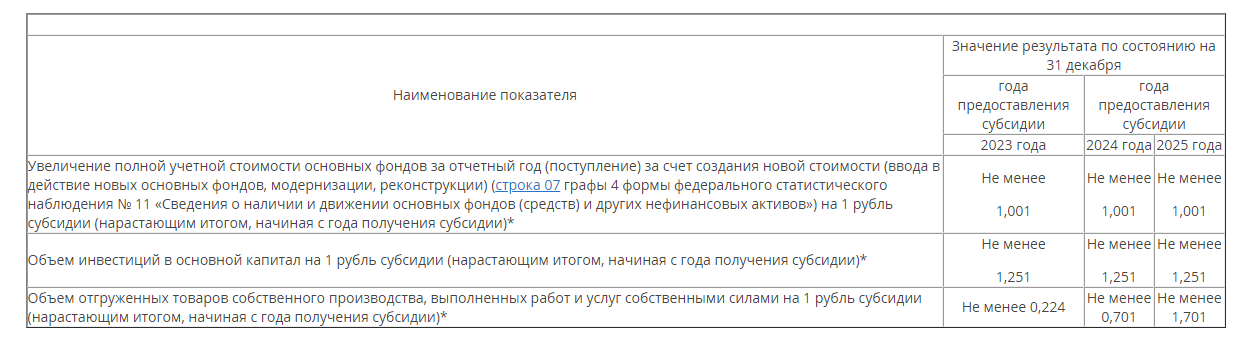 Порядок заключения Соглашения о предоставлении Субсидии:Соглашение (дополнительное соглашение к соглашению, в том числе дополнительное соглашение о расторжении соглашения) составляется в соответствии с типовой формой, установленной Министерством финансов Российской Федерации, в государственной интеграционной информационной системе управления общественными финансами «Электронный бюджет» (далее - ГИИС «Электронный бюджет») и подписывается усиленной квалифицированной электронной подписью лица, имеющего право действовать от имени получателя субсидии.Департамент в течение 5 рабочих дней с даты принятия решения о предоставлении субсидии формирует проект (проекты) соглашения (соглашений) в ГИИС «Электронный бюджет» и в течение 1 рабочего дня со дня формирования проекта соглашения в ГИИС «Электронный бюджет» направляет получателю субсидии уведомление о необходимости подписания соглашения способом, позволяющим подтвердить факт и дату отправки.Победитель отбора в течение 3 рабочих дней со дня получения уведомления от Департамента о необходимости подписания соглашения подписывает соглашение в ГИИС «Электронный бюджет».В случае если в обозначенный в абзаце четвертом настоящего пункта срок победителем отбора не подписано соглашение, Департаментом принимается в форме правового акта Департамента решение о признании соответствующего победителя отбора уклонившимся от подписания соглашения.Департамент в течение 2 рабочих дней со дня подписания соглашения получателем субсидии подписывает соглашение в ГИИС «Электронный бюджет».Внесение изменений в соглашение производится в порядке, установленном соглашением.